            МКОУ  « Андийская СОШ  №2» Ботлихского района РД	            Социально - значимый проект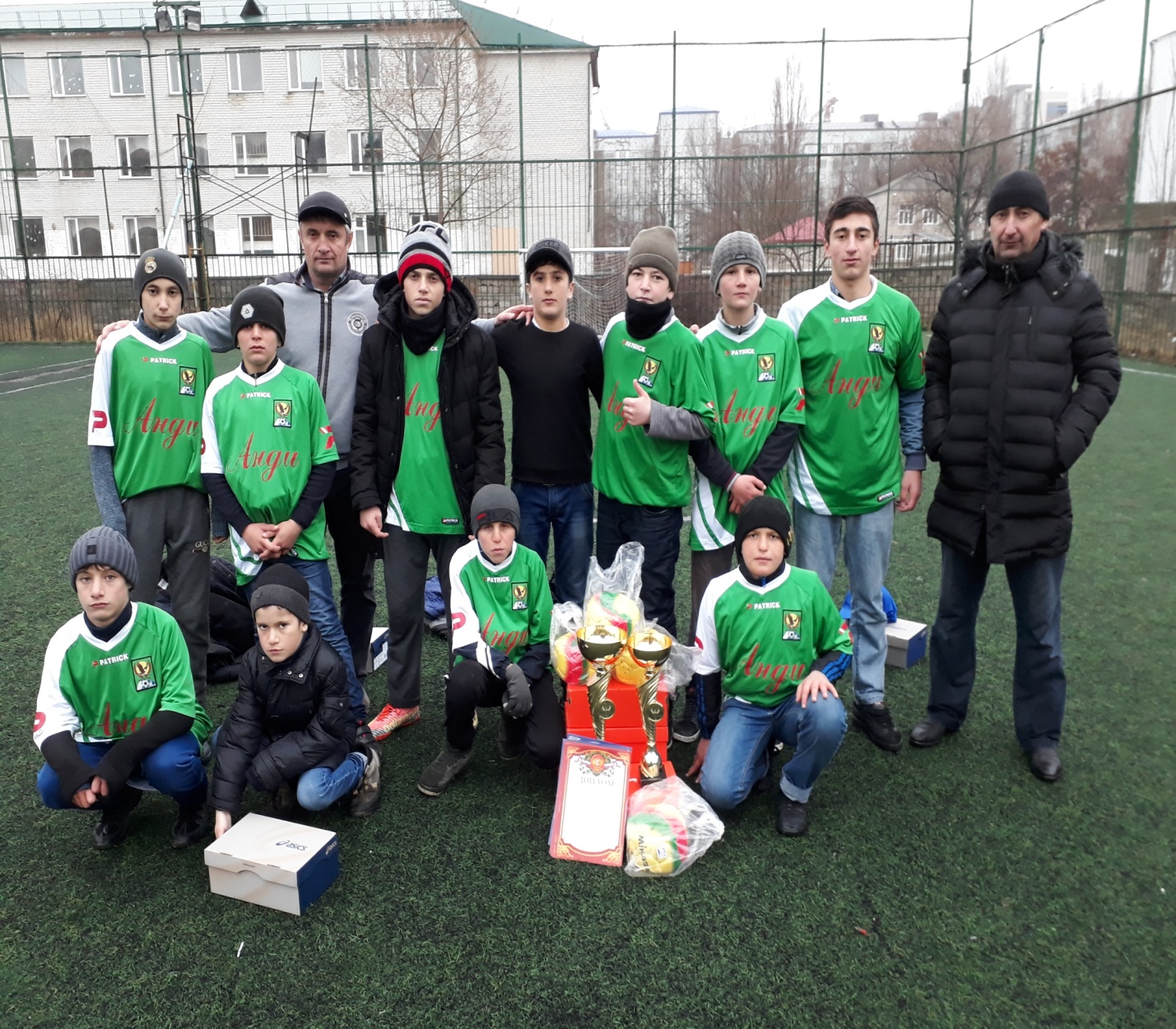    Выполнили  учащиеся 8-11 классов под руководством учителя физической культурыГаджиева Арсена Будаевича.                                                                                    Анди-  2018Введение   Современная ситуация в стране требует от граждан проявления активной жизненной позиции, умение жить достойно. Молодежь – это будущие матери и отцы, которые продолжат род человеческий. Достойное исполнение во взрослой жизни ролей гражданина, профессионала, семьянина является гарантией социального и экономического благополучия нашего общества. Поэтому главная задача – вырастить здоровое, крепкое поколение.Данный проект направлен на пропаганду физической культуры и спорта с учетом возрастных особенностей учащихся, обеспечивает раскрытие социальной значимости физического воспитания, его роли в оздоровлении, борьбе с негативными явлениями – курением, употреблением наркотиков и алкоголя.Проект состоит из 6 направлений:1. Направление деятельности «Мое отношение к спорту» (анкетирование обучающихся в начале проекта).2. Направление деятельности «В здоровом теле – здоровый дух !».3. Направление деятельности «Я выбираю спорт как альтернативу пагубным привычкам».4. Направление деятельности «Мы выбираем спорт».5. Направление деятельности «Спорт – залог здоровья».6.Направление деятельности «Мое отношение к спорту» (итоговое анкетирование).Цель проекта: формирование у детей представлений о том, что здоровье – главная ценность человеческой жизни, формирование у школьников основ здорового образа жизни. Задачи проекта: расширить и закрепить знания ребят о спорте, его видах, о здоровом образе жизни, расширить представления о том, что полезно и вредно для здоровья, расширить знания об отдыхе и спорте, воспитать любовь к физкультуре и спорту у детей, внушить необходимость занятий спортом для дальнейшей жизни, воспитать созидательное отношение к своему здоровью - создавать условия, способствующие сохранению и укреплению здоровья школьников. Принципы организации рабаты по развитию физической культуры и спорта:• Непрерывность и преемственность физического воспитания различных возрастных групп учащихся в урочной и внеурочной деятельности.• Учёт личных интересов и индивидуальных способностей всех учащихся при реализации данного проекта.• Признание ответственности за здоровье и физическое состояние школьников. Физкультурно-оздоровительная и спортивная работа:- участие учащихся в  спортивных соревнованиях различного уровня;- организация внеклассных мероприятий  по профилактике табакокурения, алкоголизма, наркомании.                                      Этапы реализации проекта:Направление деятельности «Мое отношение к спорту»Контингент участников – обучающиеся  8-11 классовФормы и методы работы: анкетирование обучающихся по классам «Мое отношение к спорту» (анкетирование обучающихся в начале проекта: отношение к спорту, нужен ли спорт, занимаешься ли ты спортом и т.д.)Форма организации: - индивидуальная работа.Направление деятельности «В здоровом теле – здоровый дух!»Контингент участников – обучающиеся  8-11 классовФормы и методы работы: показательные выступления лучших спортсменов школы (гимнастика, легкая атлетика, борьба и т.д.). Форма организации: - индивидуальная.- массовая работа.3. Направление деятельности «Я выбираю спорт как альтернативу пагубным привычкам»Контингент участников – обучающиеся  8-11 классовФормы и методы работы: выступление агитбригады «Я выбираю спорт как                  альтернативу пагубным привычкам» Форма организации:- групповая работа.- массовая работа.4. Направление деятельности «Мы выбираем спорт»Контингент участников – обучающиеся  8-11 классовФормы и методы работы: спортивные соревнования между сборными командами  8-9 классов, 10-11классов (легкоатлетические соревнования, эстафеты, шашки, теннис, вольная борьба ) Форма организации: - групповая работа.- массовая работа.5. Направление деятельности «Спорт – залог здоровья»Контингент участников – обучающиеся  8-11 классовФормы и методы работы: конкурс рисунков по теме «Спорт – залог здоровья». Форма организации: - индивидуальная работа.Ожидаемый результат: повышение интереса учащихся к физическим упражнениям и спорту; повышение интереса к здоровому образу жизни; Снижение заболеваемости школьников. Ожидаемые результаты станут реальностью, если все участники проекта будут одинаково относиться к проблеме «человек – образ жизни – образование - здоровье». Когда в данной группе произойдет осознание важности собственных усилий для сохранения здоровья, продвижение в этом направлении можно будет признать успешным.Сроки реализации:   3 месяца , октябрь-декабрь 2018г.Подготовительный этап: До начала реализации проекта были проведены следующие мероприятия: поисковая работа по набору иллюстраций о спорте; подбор художественной литературы; беседы с учащимися о спорте; подготовка презентации ; подготовка наглядного материала; подбор спортивных игр; подборка музыки о спорте.Организационный этап:Беседа «Мое отношение к спорту», «Спорт – это здоровье». Обогащение словаря спортивными терминами. Физическое развитие: проведение развлечения «В здоровом теле – здоровый дух», проведение спортивных состязаний, проведение подвижных игр на прогулке, проведение утренней гимнастики. Художественное творчество рисование «Спорт – залог здоровья». Участие в спортивном мероприятии «В здоровом теле - здоровый дух».Заключительный этап: Выставка  рисунков «Спорт – залог здоровья».  Спортивный праздник «В здоровом теле - здоровый дух». Беседы с учащимися «Что нового мы узнали?», «Для чего нужен спорт?». Благодарности учащимся, выставки рисунков и участие в спортивном празднике.Тематические беседы: «Мое отношение к спорту», «Спорт – это здоровье»; Разработка сценариев занятий; мультимедийная презентация.Вывод : вследствии реализации проекта у школьников выработалась устойчивая мотивация к систематическим занятиям физической культурой и спортом. Они ориентированы на здоровый образ жизни, имеют прочные знания о средствах укрепления здоровья, о потребностях и возможностях организма. Повысилась активная  позиция школьников  в потребности в движении на свежем воздухе, обеспечивающей здоровую жизнедеятельность.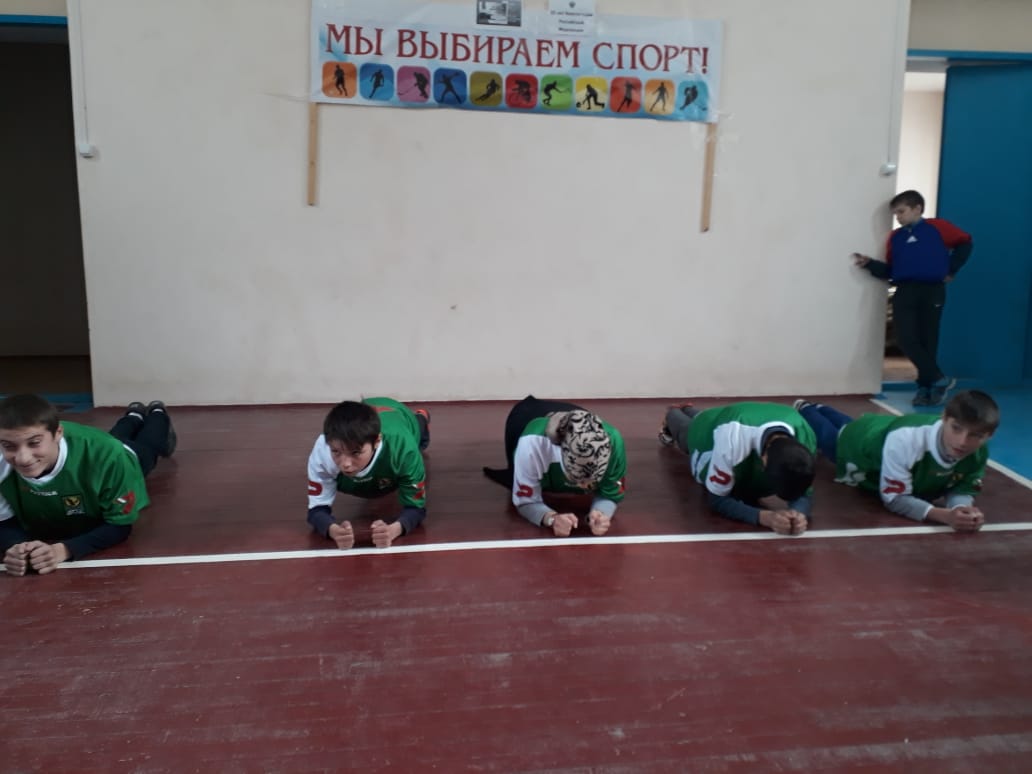 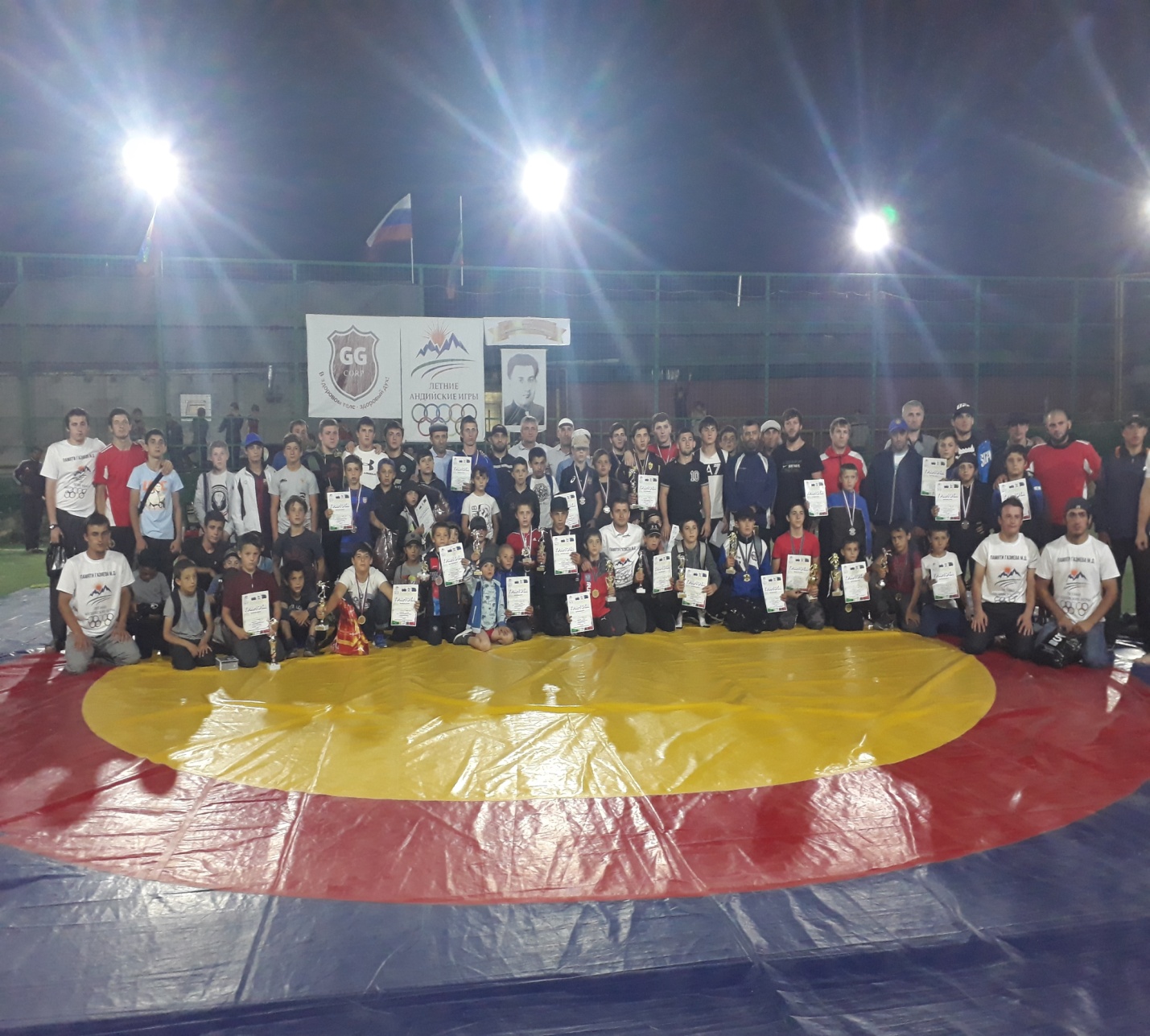 